 Урок по обществознанию в 11классе, учитель Зайцева О.Б.Тема: Основные принципы формирования гражданского обществаЦели урока.1. Познакомить обучающихся с понятием «гражданское общество»,  объяснить  его основные признаки и принципы устройства, дать  представление о его важнейших социальных институтах.2. Продолжить формирование способности и готовности к сознательному и ответственному действию в сфере отношений гражданского общества, самостоятельному принятию решений, правомерной реализации гражданской позиции и несению ответственности.3. Развивать умение самостоятельно работать в группе, выдвигать гипотезы, осуществлять их проверку.4. Продолжить формировать в информационно-коммуникационной деятельности умение искать информацию по заданной теме в источнике, отделять основную информацию от второстепенной.5. Формировать ключевые компетентности: информационную и коммуникативную.Задачи урока.1. Познакомить обучающихся с основными идеями  западноевропейских философов о формировании  гражданского общества и его взаимоотношениях с  государством.2. Проанализировать отрывки из сочинений государственных и политических деятелей ХV11-Х1Хвв. о важнейших признаках гражданского общества и самостоятельно сформулировать принципы гражданского общества и составить его структуру.3. На основе анализа Конституции Российской Федерации сделать вывод о наличии правовой базы  для формирования гражданского общества в России.Тип урока: объяснение нового материалаМетод урока: проблемно-поисковый,  работа с документами.Ход урока.Начальный этап урока.  Класс разделен на 4 группы. Что такое гражданское общество?  Какие ассоциации возникают у вас, когда вы слышите это словосочетание?  Обучающиеся высказываются.Из истории формирования понятия «гражданское общество». Учитель: Долгое время понятия «гражданское общество» и «государство» не различались и использовались как тождественные. Однако с развитием общества с середины ХV11в.  в обиход стало входить понятие «гражданское общество», как самостоятельная сфера общественной жизни. Сегодня  гражданское общество и государство представляют собой понятия, которые отражают различные стороны жизни общества и противостоят друг другу. Если гражданское общество составляет сферу абсолютной свободы частных лиц в отношениях друг с другом, то государство напротив представляет собой пространство тотально регламентированных взаимоотношений государственных структур, примыкающих к ним партий, общественных движений и т. д. Таким образом, представление о гражданском обществе формировалось на протяжении веков.  Интересно проследить, как изменялись взгляды выдающихся философов Нового и Новейшего времени.Вопрос классу:  Как можно прокомментировать эволюцию взглядов выдающихся мыслителей на развитие взаимоотношений гражданского общества и государства?На экране 1-й слайд с высказываниями мыслителей и их портретами.Т.Гоббс, английский философ: «Гражданское общество – это союз индивидуальностей, коллектив, в котором все его члены обретают высшие человеческие качества. Государство превалирует над гражданским обществом».Дж.Локк, английский философ: «Гражданское общество – это общество политическое, т.е. общественная сфера, в которой государство имеет свои интересы».Т.Пейн, американский просветитель: «Гражданское общество – благо, а государство – неизбежное зло. Чем совершенней гражданское общество, тем более оно саморегулируется и тем менее нуждается в регулировании со стороны государства».Г.Гегель, немецкий философ: «Гражданское общество – сфера реализации особенно частных целей и интересов отдельной личности. Подлинной свободы в гражданском обществе нет, так как в нем постоянно присутствует противоречие между частными интересами и властью. Само гражданское общество не в состоянии справиться со своими проблемами. Приоритет принадлежит государству, которое способно интегрировать разрозненные интересы в цельное общество граждан». Вопросы:  1. Назовите признаки гражданского общества, которые имеются в идеях всех философов.  2. Как определяют философы  роль государства в развитии гражданского общества?Каждая группа дает свой вариант ответов. Учитель  обобщает выступления обучающихся,  выделяя ключевые моменты. В тетради записывается определение гражданского общества.  На экране слайд 2 с определением гражданского общества.Принципы формирования гражданского общества.На экране 3-й слайд. Схема, которую заполняют обучающиеся по мере изучения документов.  Каждая группа, ответив на вопросы,  должна определить главную идею документа и предложить свой основополагающий принцип гражданского общества. Учитель корректирует высказывания обучающихся  и помогает  выделить  важнейшие принципы формирования гражданского общества: 1. Частная собственность2. Индивидуальная свобода3. Народный суверенитет, верховенство и самоуправление народа4. Справедливость законов и их неукоснительное исполнение5. Свобода формирования общественного мнения.Построение структуры гражданского общества (основные социальные институты). На экране слайд 4. Это схема,  которую  заполняют обучающиеся, опираясь на знания по курсу обществознания и свой личный социальный опыт.  По различным компонентам гражданского общества учащиеся по группам  приводят примеры.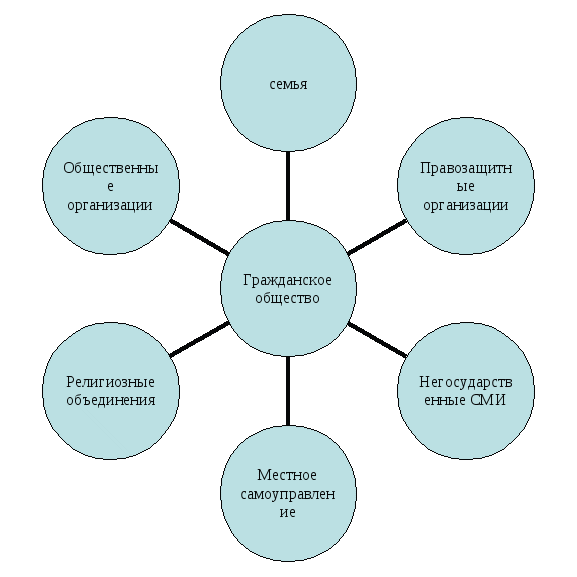 Закрепление знаний.  В ст.1 Конституции Российской Федерации написано, что Россия есть правовое государство. Важнейшим условием  его формирования  является  становление зрелого гражданского общества. Учащиеся по группам получают задание найти в 1,2,7,8  главах Конституции РФ статьи, в которых заложены основополагающие принципы формирования гражданского общества.Вопрос к обучающимся:  Как вы думаете,  сформировано ли гражданское общество в Российской Федерации?   Обсуждение идет по группам. Обязательным требованием к ответу является аргументация. Можно использовать личные наблюдения, исторические факты, мнение своих родителей.Учитель корректно обобщает ответы, предлагая продолжить обсуждение этого вопроса дома с родителями. Обещает вернуться к этому вопросу после завершения изучения темы «Политическая сфера».Рефлексия. Самооценка  групповой и индивидуальной работы учащихся на уроке. Приложение 1.П.И.Новгородцев «Демократия на распутье» (1903г.)     По существу своему демократия есть самоуправление народа, но для того, чтобы это самоуправление не было пустой фикцией, надо чтобы народ выработал свои формы организации. Это должен быть народ, созревший для управления самим собою, сознающий свои права и уважающий чужие, понимающий свои обязанности и способности к самоограничению. Такая высота политического сознания никогда не дается сразу, она приобретается долгим и суровым опытом.Вопросы к документу:1. Какие черты необходимы для народного самоуправления?2. Когда самоуправление является фикцией?3. Связано ли понятие народного самоуправления с гражданским обществом? Поясните свой ответ.Папа римский Лев Х111 «О новых вещах» (1891г.)     Если бы, вступая в гражданское сообщество, отдельные люди и их семьи встречали помеху, а не содействие и права их нарушали, а не защищали, им следовало бы скорее избегать, чем искать такого сообщества.     Поэтому тяжело и опасно заблуждается тот, кто думает, что гражданская власть должна по своему усмотрению ведать семейными делами и вмешиваться в частную жизнь. Правда, если семья в таком положении, что не может сама себе помочь, будет справедливо,  чтобы общество оказало ей поддержку, ибо каждая семья – часть государства. Если же в семье грубо нарушают взаимные права, гражданская власть должна восстановить их, ибо поступая так, она не отнимает прав у гражданина, но по справедливости оберегает их. Однако дальше власть заходить не вправе; природа велит остановиться именно здесь. Государство не может не отменить не поглотить власть отеческую, ибо она проистекает из того же источника, что и человеческая жизнь.Вопросы к документу:1.О каких институтах гражданского общества говорит автор?2.Как вы понимаете термин «частная жизнь»?3.В каких случаях гражданская власть может вмешиваться в дела семьи?     3. Р.Дарендорф «Дорога к свободе: демократизация и ее проблемы в Восточной Европе» (1990г.)    Фактически гражданское общество – общий знаменатель демократии и эффективной рыночной экономики. В идеале гражданских обществ никто не строит, они развиваются самостоятельно. У возникших же сегодня демократий нет ни времени, ни средств, чтобы ждать, пока все это случится само собой. Необходимо строить независимые организации и институты как промежуточное звено между правительством и индивидом. В этом процессе велика была бы роль ряда фондов.    Непременной составляющей гражданского общества являются и независимые интеллектуалы. Свободная страна нуждается в критиках, не повязанных структурами власти. Конечно, гражданское общество всегда остается чем-то незавершенным; и это правильно, ибо его суть в открытости, в свободе. Но так или иначе началу быть: центральный тезис моей статьи в том, что самым существенным и стратегически важным для новых демократий является создание предпосылок гражданского общества.Вопросы  к документу:1. Что входит в основные составляющие гражданского общества? Приведите примеры этих элементов из политической жизни России и других стран.2. Согласны ли вы с утверждением, что свободная страна нуждается в критиках?    4. П.Гольбах «Естественная политика, или беседы об истинных принципах управления»      Законодательство должно побуждать гражданина быть признательным и наказывать его за неблагодарность, потому что неблагодарность может погасить в сердцах людей доброжелательное отношение друг к другу – чувство, объединяющее членов общества столь приятными узами. Справедливое законодательство будет поощрять науки, искусства и все те знания, которые действительно приносят пользу; оно внушит подданным любовь к справедливости, которая изгонит из их среды подлог, обман ложь и другие пороки, порождающие недоверие между людьми.  Для правительства важно повелевать добродетельными гражданами; нет ничего более трудного, чем управлять обществом, члены которого развращены.Вопросы к документу:1. Могут ли законы стать преградой человеческим страстям? Поясните свою точку зрения. Отличается ли она от заявленной в документе?2. Какова роль законодательства в обществе?3. Как отличить справедливые законы от несправедливых?    5. С.А.Ковалев  «Международное право и права личности» (речь при вручении премии «Homo homini»).  Прага,  1995г.)     В настоящее время индивидуальные права и свободы рассматриваются в ряде международных документов наравне с коллективными правами. Я полагаю, что авторы этих документов считали приоритет прав личности само собой разумеющимся. Однако мне кажется, что настал момент заявить об этом приоритете ясно и недвусмысленно, закрепив его соответствующими юридическими формулами.    Я говорю об этом потому, что постоянно сталкиваюсь с противоположным подходом к правам человека. Помню как три года назад, - и не где-нибудь, а на международном правозащитном семинаре, мне всерьез доказывали преимущественное значение национальных прав по сравнению с правами личности. Логика моего собеседника была простая: шестьдесят миллионов украинцев больше чем один? Больше. Во сколько раз больше? В шестьдесят миллионов раз. Вот во столько раз больше весят и права украинского народа по отношению к правам отдельного человека.       Эта логика демонстрирует глубокое и опасное заблуждение относительно природы современной демократии. Она понимается лишь как власть большинства. Между тем, самое важное в современной демократии – это именно обеспечение прав меньшинства. И, стало быть, права личности – наименьшего изо всех меньшинств, - это и есть фундамент права.      Именно права личности должны стать теми рамками, внутри которых согласование национальных интересов может протекать без ущерба для единства человечества.